Муниципальное бюджетное общеобразовательное учреждение «Средняя школа №11»Социальный проект «Интересная перемена»В номинации «Есть идея» Автор проекта: ученик 5 «б» классаМарахин АртемРуководитель проекта: классный руководитель Лепешева Е.А.г. Нижневатовск, 2019 год.Оглавление:Пояснительная записка.Актуальность.Не секрет, что в школе самое опасное время - это перемена! В пятом классе, когда мы начали ходить по кабинетам и находиться на разных этажах школы я задался вопросом, а как же провести школьную перемену, так что бы успеть и отдохнуть, и приготовиться к предстоящему уроку, и конечно же не разрушить школу. Две четверти я наблюдал за своими одноклассниками, и за учениками других классов, и заметил, что многие дети скучают и начинают баловаться, а те, кто не балуются, сидят и играют в телефон. Многим не нравится, что дети дерутся, а старшие мучают младших учеников. Проблема.Для меня и моих друзей проблема занятости на перемене существует, но считаю, что для реализации своего проекта необходимо узнать мнение у других учеников и у учителей нашей школы, поговорить и посоветоваться, как можно решить эту проблему с учителями, провести опрос учеников. Цель проекта – организовать деятельность детей на переменах.Задачи проекта:Уменьшить травмоопасность на переменах;Собрать инициативную группу учащихся для разработки проекта;Составить план мероприятий;Провести опрос среди учителей и учащихся школы;Изучить дополнительную литературу;Выпустить листовку о правильном поведении на переменах;Подготовка сборника мини-игр;Подготовить столы для настольных игр;Провести анализ проделанной работы и подготовиться к защите проекта для школьной конференции.План и сроки мероприятий по реализации проектаПлан мероприятий по реализации проекта:1 этап – собрание. Собрать инициативную группу, для реализации проекта, распределить обязанности и составить график собраний.2 этап – опрос. Рассмотреть основополагающие вопросы: Сколько можно бегать? Какой должна быть перемена? В каких документах прописана продолжительность перемен и уроков? Есть ли игры по 5 минут? Во что можно поиграть отдыхая? Как организовать перемену чтобы все успеть? Как сделать перемены полезными? Чем заинтересовать учеников? Для того что бы узнать мнение учеников и учителей необходимо провести и проанализировать опрос. Это необходимо для того чтобы узнать предпочтения «жителей» нашей школы и в соответствии с ними подготовить место отдыха, где ребята будут проводить время вместо бесполезной беготни. 3 этап – подготовка материала.Подготовить мини-сборник с учетом результатов опроса. В сборнике опубликовать собранные развлекательные играми и обучающие задания, рассчитанные на 5-10 минут, которые возможно провести на переменах нашей школы. Разработать систему оценивания, и награждения самых активных м самых инициативных детей, баллами, которые потом можно обменять на канцелярские товары или продукцию школьной столовой.4 этап – внедрение проекта в школьную жизнь.Распределить обязанности среди учеников, и начать проводить интересные перемены. Далее в проекте я представлю проект такой перемены.5 этап – заключительный.Провести анализ работы, подготовить и представить проект на школьной конференции.Сроки реализации проекта и ожидаемые результаты.1 этап – март 2019 года;2 этап – апрель 2019 года;3 этап – май – август 2019 года; 4 этап – сентябрь – декабрь 2019 года;5 этап – январь 2019 года.Считаю, что данный проект будет полезен администрации, классным руководителям и, конечно же, самим учащимся школы.	Думаю, что в результате реализации проекта дисциплина на переменах улучшится. Используя разнообразные виды игр на переменах дети смогут отличать хорошее от плохого, познать доброту и дружбу, развивать физические способности, познают новое.Условия и механизмы взаимодействия по реализации проектаУсловия реализации проекта.Для того что бы проект был успешным необходимо:В инициативную группу должны входить ученики, действительно заинтересованные в реализации проекта; Необходима помощь учителей в осуществлении намеченных задач согласно плану;Наличие благоприятных условий, например, поддержка администрацией школы, в выделении места для поведения собраний;Введение новых подходов к организации перемен.Механизм взаимодействия по реализации проекта.Взаимодействие с другими социальными проектами, реализуемыми в школе. На перемене можно провести информирование детей в игровой форме о том, что в школе проходит данный проект, и предложить поучаствовать в реализации проекта. Взаимодействие с молодежным центром города Нижневартовска. Пригласить к участию в реализации проекта, например, провести турнир среди молодежи Нижневартовска и старших учащихся школы. Взаимодействие с государственными учреждениями города Нижневартовска, такими как больница, полиция, пожарные. Проведение тематических перемен – приглашать к проведению информационных перемен.Смета расходов на реализацию проектаСмета расходов на реализацию проекта: Для первого года реализации проекта возможна более экономичная смета: Мои предложения.У нас в школе 4 этажа, 8 рекреаций и 3 большие перемены.Необходимо закрепить старших учеников школы за каждым этажом, где они будут проводить игры, например,8 классы - 1 этаж7 классы - 2 этаж6 классы - 3 этаж5 классы - 4 этаж Таким образом, нужно подготовить 8 разных игр на день, в каждом классе назначить группу инициативных учеников, которые подготовят и проведут «интересные перемены» для себя и других учащихся школы.Дежурство менять через неделю. Игры следует проводить согласно предметной недели, всю неделю учителя предметники помогают в подготовке и проведения игр. Разработать систему оценивания, и награждать самых активных детей, и самых инициативных баллами, которые потом можно обменять на канцелярские товары или продукцию школьной столовой.ПриложениеПроверка проекта на антиплагиат пройдена 24.01.2019 года на сайте https://be1.ru/antiplagiat-online/?text=f3475306df8496db31cea72ad6f38e6dУникальность текста – 100%;Заспамленность текста – 4.3%;Грамматические ошибки отсутствуют;Водность текста – 27 % (до 30 % - хороший технический текст).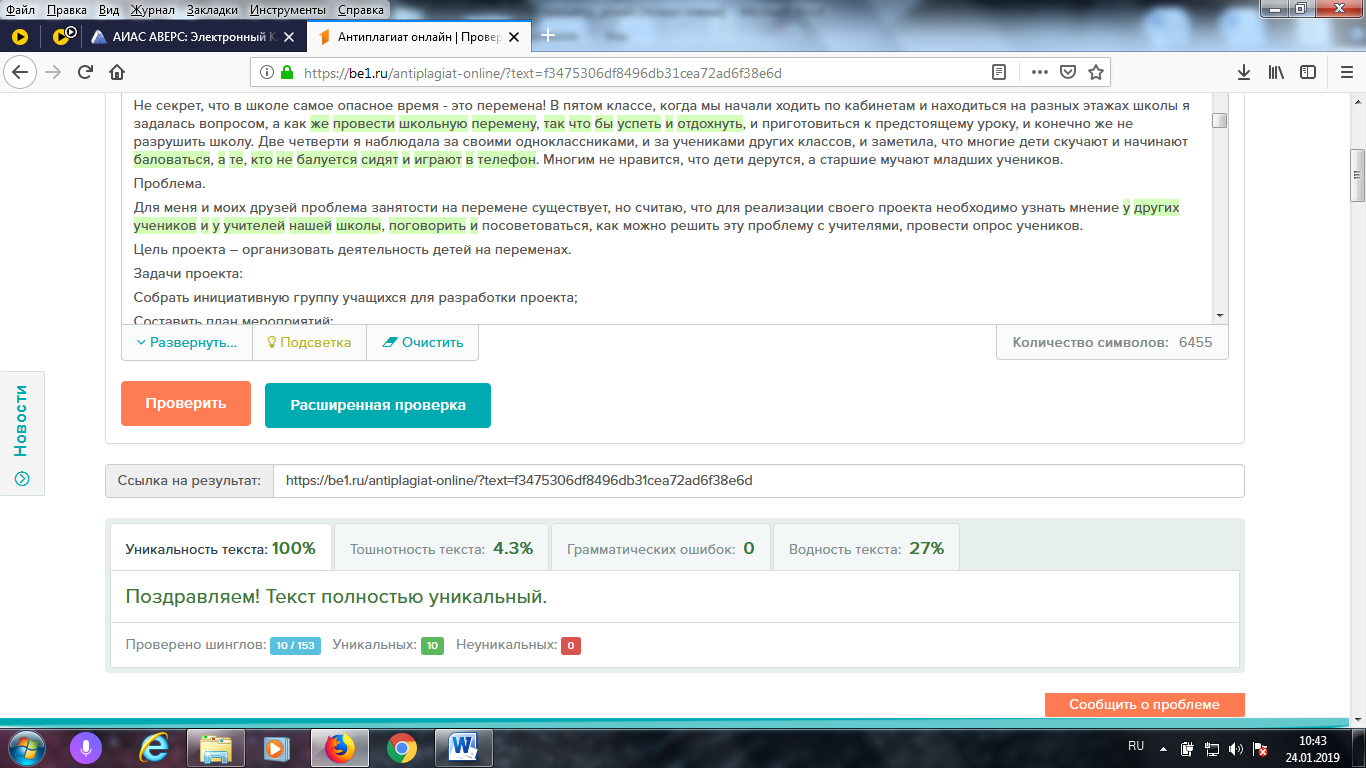 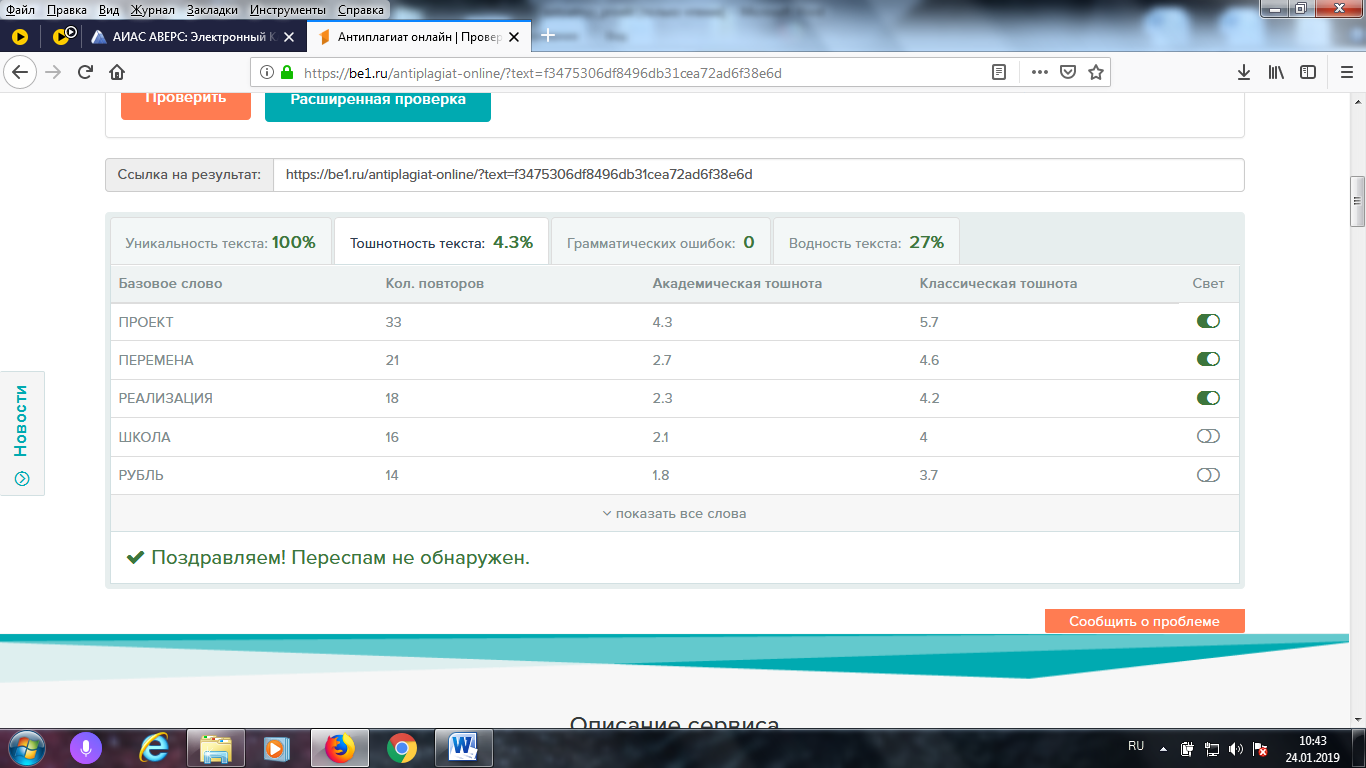 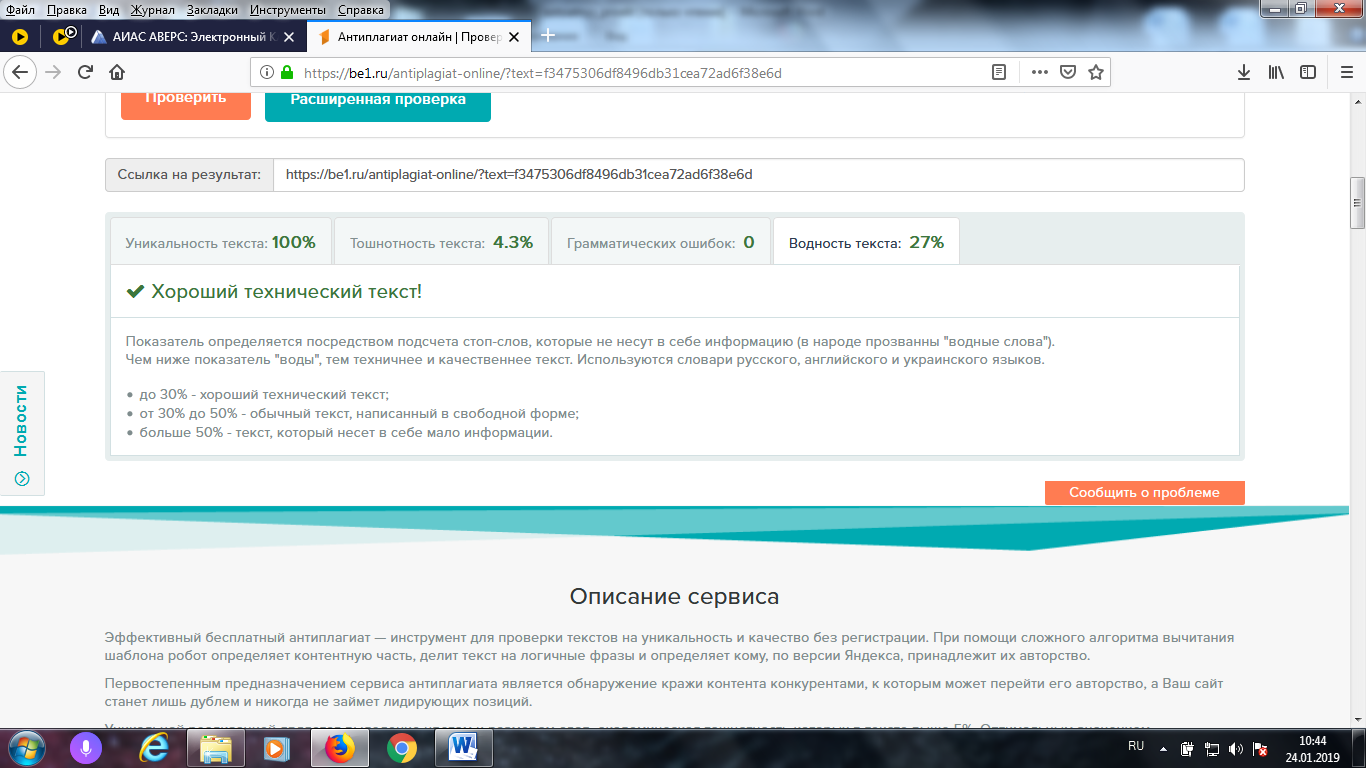 №СодержаниеСтраница 1Пояснительная записка32План и сроки мероприятий по реализации проекта  43Условия и механизмы взаимодействия по реализации проекта  54Смета расходов на реализацию проекта65Мои предложения76Приложение 8Наименование КоличествоСтоимость Бумага формата А410 пачек2 000 руб.Канцелярские товары-2 000 руб.Ватман100 шт.1 000 руб.Танцевальные коврики  5 шт.10 000 руб.Столы для рисования песком5 шт.10 000 руб.Настольные игры30 шт.30 000 руб.Призовой фонд-5 000 руб.Итого60 000 руб.Наименование КоличествоСтоимость Бумага формата А45 пачек1 000 руб.Канцелярские товары-2 000 руб.Ватман50 шт.500 руб.Настольные игры5 шт.5 000 руб.Призовой фонд-3 000 руб.Итого11 500 руб.